FA18-SP19 Catalog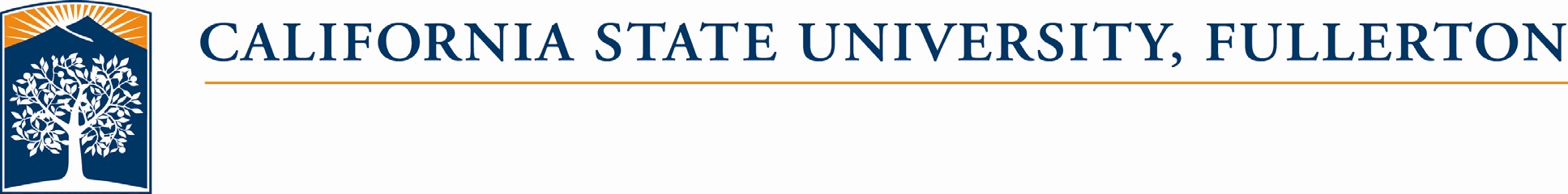 Child & Adolescent Development Major Advisement Sheet: Family and Community Contexts (FCC)-------------------------------------------------------------------------Information about CSU graduate programs and application processes available at https://www2.calstate.edu/applyAdvisor	Updated 2/1/2022This worksheet is designed to help you understand your TDA. Remember that the TDA (and not this worksheet) is the official document that will determine your graduation. Please monitor your TDA closely to ensure that the information matches this worksheet. Alert your advisor about any discrepancies as soon as possible.FCC Advising Sheet	2OTHER GRAD REQUIREMENTSOTHER GRAD REQUIREMENTSOTHER GRAD REQUIREMENTSOTHER GRAD REQUIREMENTSOTHER GRAD REQUIREMENTSFile Grad Check (after 85 units; 1 year before graduation date) via student portalFile Grad Check (after 85 units; 1 year before graduation date) via student portalFile Grad Check (after 85 units; 1 year before graduation date) via student portalFile Grad Check (after 85 units; 1 year before graduation date) via student portalFile Grad Check (after 85 units; 1 year before graduation date) via student portalUNIT COUNTUNIT COUNTUNIT COUNTUNIT COUNTUNIT COUNTTransferred =Transferred =Transferred =Transferred =Completed at CSUF to date30 units requiredUpper division units to date40 units requiredEnrolled in =Enrolled in =Enrolled in =Enrolled in =Left in major =Left in major =Left in major =Left in major =Left in GE =Left in GE =Left in GE =Left in GE =Needed for GraduationNeeded for GraduationNeeded for GraduationNeeded for Graduation120These courses have an unchangeable order due toprereqsCoreThis is a recommended order but these classes can be moved aroundAssessmentThis is a recommended order but these classes can be moved aroundFieldworkThis is a recommended order but these classes can be moved aroundTopical DevelopmentThis is a recommended order but these classes can be moved aroundGEThis is a recommended order but these classes can be moved aroundGrad PrereqsThis is a recommended order but these classes can be moved aroundElectivesGraduation PreparationGrad School Preparation